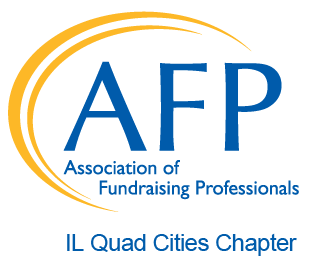 APPLICATION FOR INTERNSHIP FUNDINGORGANIZATION: 	 DATE: 	CONTACT: 		TITLE: 	ADDRESS: 	PHONE: 		E-MAIL: 	Please provide a brief statement to detail how AFP internship funding will help meet your organization’s mission.  BUDGET:* Requires at least a 1/3 cash match from your organization, to be paid to the intern. AFP internship funding is available to help offset internship salary/stipend costs up to 66% of the total salary/stipend amount. For example, if your position offers a $500 expense stipend, your agency will fund 1/3 or $166, and AFP will fund 2/3 or $334.  By signing below, I signify that:The organization will assist both the intern and their AFP mentor (if applicable) to the best of my ability.The organization will allocate internship matching funds as outlined above and pay the intern for their work.I will collect data and share a final report on the work of the intern and the impact of the internship to share with funding organizations that support this opportunity. I understand that failure to provide a report may exclude my organization from future internship funding.NAME: 	SIGNATURE: 		DATE: ____________________SCHOLARSHIP REQUEST$Source: AFP Quad CitiesCASH MATCH*	$Source:TOTAL